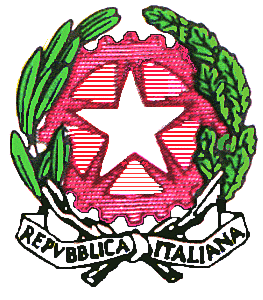 Ministero dell’Istruzione, dell’Università e della RicercaISTITUTO COMPRENSIVO SAN DONATO -  Via A. Fontana, 3 – Sassari  079/2845002  ssic85200n@istruzione.it    ssic85200n@pec.istruzione.it   www.icsandonato.edu.it Anno Scolastico …VERBALE GLO N° 3(ai sensi dell’art. 6 del D.Lgs 96/2019 )Alunno /codice__________________________Classe  ________            Sez. ______________Plesso________________    Ordine di scuola_____________ Sede  _________________Il giorno ________ del mese di _____________ dell’anno ____________ alle ore ____________ in modalità a distanza (link……………….) / mista (link……………….) / in presenza ha inizio la riunione del GLO (Gruppo di lavoro Operativo) con il seguente ordine del giorno:Verifica Finale;Proposta ore di sostegno;Proposta quantificazione ore di Assistenza Specialistica Scolastica;Proposta di progettazione per l’anno scolastico successivo;Varie ed eventuali.Sono presenti:Contenuti dell’Incontro Verifica Finale (Valutazione globale dei risultati raggiunti - con riferimento agli elementi di verifica delle varie Sezioni del PEI).…….2.	Proposta ore di sostegno…….3.	Proposta quantificazione ore di Assistenza Specialistica Scolastica……4.	Proposta di progettazione per l’anno scolastico successivo……5.	Varie ed eventuali……..La riunione termina alle ore _________________Il Docente di Sostegno                                                                         Il genitore (o chi ne fa le veci)_____________________________                                              ________________________________                                                    Docenti Nome CognomeFirmaGenitori (o chi ne fa le veci)Nome CognomeFirmaOperatori Assistenza SpecialisticaNome CognomeFirmaAltri Operatori Nome CognomeFirma